ÚLOHY NA PRIJÍMACIE SKÚŠKY Z MATEMATIKY(štvorročné štúdium)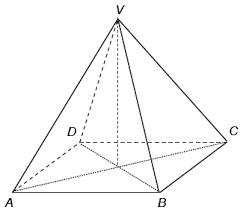 GYMNÁZIUM FRANTIŠKA ŠVANTNERA V NOVEJ BANImáj 2022  Hodnotil : __________________V každom príklade hodnotíme postup a výsledok. Len výsledok nestačí. Test obsahuje 7 úloh. 						Čas na riešenie je 60 minút. ___________________________________________________________________________1. Vypočíta : A : 150 % z 35B : koľko % predstavuje 25 m zo 125 mC : číslo, z ktorého sa 1 % rovná 52. Vyrieš rovnicu a urob skúšku správnosti:   3.( c + 2 ) – 4.( 5 - 2c ) = 3.( 7c – 6 ) – 2.( 2c – 5 )3. Koľko kociek s dĺžkou hrany 2 cm sa vmestí do debničky tvaru kvádra s rozmermi: 0,5 m , 32 cm a 2 dm ? Nákres : 							Výpočet : Odpoveď : __________________________________________________________________ 4. V butiku majú 10 rozličných tričiek, bielu a čiernu sukňu a 6 druhov nohavíc. Koľko možností rôzneho oblečenia si môže Silvia kúpiť, ak potrebuje: A, tričko a čiernu sukňuB, tričko a nohaviceC, tričko, sukňu a  aj nohavice5. Janka a Silvia si majú rozdeliť 1 200 € v pomere 19 : 11. O koľko € naviac dostane Janka? 6. Vypočítaj, výsledok uprav na základný tvar:  7. Nádvorie zámku má tvar kosoštvorca, ktorého jedna strana je dlhá 17,5 m a vzdialenosť protiľahlých strán je 12 m. Nádvorie chcú vydláždiť obdĺžnikovými dlaždicami 20 cm širokými a 40 cm dlhými . Jedna dlaždica váži 0,6 kg. A, Vypočítaj, koľko dlaždíc treba na vydláždenie nádvoria. Nákres : 					 Výpočet : B, Môžu všetky dlaždice odviezť naraz na aute, ktoré odvezie maximálne 1,2t? 1234567súčet